Smlouva o dílo uzavřená dle § 2586 a násl. zákona č. 89/2012 Sb., občanský zákoník, v platném znění (dále jen občanský zákoník) I. Smluvní strany(dále jen "objednatel")                                                 					(dále jen "zhotovitel")3.	V technických věcech jedná:za objednatele: 	pověřený pracovník vodohospodářského oddělení, odboru technických služeb, Magistrátu města Jihlavyza zhotovitele: 	Ing. František Lazárek, Ing. Petr Halouzka – vedoucí projekceII. Předmět dílaII.1. Zhotovitel se zavazuje pro objednatele na svůj náklad, nebezpečí a odpovědnost, vypracovat a dodat řádně a včas projektovou dokumentaci na obnovu vodohospodářské infrastruktury v ul. Úvoz:umožňující vydání sloučeného územního a stavebního povolení u příslušného speciálního stavebního úřadu,pro provádění stavby, přičemž projektová dokumentace bude splňovat požadavky zadávací dokumentace dle § 92 zákona č. 134/2016 Sb., o zadávání veřejných zakázek v platném znění (dále jen zákon o zadávání veřejných zakázek).k projektové dokumentaci bude zpracován výkaz výměr a položkový rozpočet.II.2. Zhotovitel se zavazuje, že v průběhu provádění díla dle této smlouvy bude poskytovat potřebnou součinnost a zapracovávat připomínky, které objednatel předá zhodnotiteli od třetích dotčených subjektů.II.3.	Zhotovitel se dále zavazuje zajistit autorský dozor při realizaci stavby a provádět inženýrskou činnost spočívající v zajištění veškerých úkonů potřebných k vydání všech nutných rozhodnutí, souhlasů, stanovisek a povolení nezbytných k vydání společného územního a stavebního povolení, popř. dalších rozhodnutí nutných k realizaci stavby v souladu s obecně závaznými právními předpisy, zejména se stavebním zákonem, zákonem o vodovodech a kanalizacích, zákonem o vodách.zabezpečení veškerých průzkumných prací a činností nutných pro plnění díla tak, aby byla zajištěna realizovatelnost stavby v zájmu zajištění posílení vodovodní sítě v dotčené oblasti na akci:„Obnova VHI včetně kompletní úpravy uličního prostoru v ul. Úvoz, Jihlava“ (dále též jako stavba).Pro vyloučení všech pochybností se má za to, že dílo jsou všechny práce a činnosti, služby, výkony a dodávky zhotovitele prováděné pro objednatele na základě této smlouvy. 1. Předmět díla bude proveden:		V rozsahu a souladu se zadávací dokumentací veřejné zakázky, na základě jejíchž výsledků je uzavírána tato smlouva Dle podmínek zadání (příloha č. 1), které je nedílnou součástí této smlouvy. Dle nabídky zhotovitele ze dne 19. 5. 2024 ze zadávacího řízení předmětné veřejné zakázky.Projektová dokumentace bude vypracována v souladu s příslušnými normami, zákony a předpisy platnými v době provádění díla, zejména stavebním zákonem a jeho prováděcími předpisy, zákonem č. 254/2001 Sb., o vodách v platném znění, zákonem č. 274/2001 Sb.,, o vodovodech a kanalizacích v platném znění aj..Projektová dokumentace bude vypracována dle platných Standardů pro plánování, projektování, výstavbu, správu, údržbu a provozování vodovodů a kanalizací na území statutárního města Jihlavy, které jsou zveřejněny na oficiálních stránkách města. Inženýrská činnost bude spočívat v zajištění veškerých úkonů potřebných k vydání všech nutných rozhodnutí, souhlasů, stanovisek a povolení nezbytných v k vydání společného územního a stavebního povolení, popř. dalších rozhodnutí, nutných k realizaci stavby v souladu se stavebním zákonem. Součástí bude záborový elaborát pozemků dotčených stavbou, sloužící jako podklad pro uzavření majetkoprávních smluv. Inženýrská činnost nebude zahrnovat podání žádosti o společné územní a stavební povolení.Projektová dokumentace bude sloužit i pro účely zadání veřejné zakázky na stavební práce a bude vypracována i v souladu s § 92 a násl. zákona o zadávání veřejných zakázek a v rozsahu platných souvisejících vyhlášek.Součástí projektové dokumentace bude plán kontrolních prohlídek stavby dle příslušných ustanovení stavebního zákona.Součástí průvodní zprávy projektové dokumentace bude informace o dodržení obecných požadavků na výstavbu (normy, vyhlášky apod.).Počet vyhotovení pro objednatele:projektová dokumentace pro společné územní řízení a stavební povolení - 3x vyhotovení v tištěné podobě + 1x digitálně na USB disku (pdf i dwg)projektová dokumentace pro provádění stavby – 6x vyhotovení v tištěné podobě + 1 digitálně na USB disku (pdf i dwg).     Objednatel je oprávněn požadovat po zhotoviteli vyhotovení dalších paré projektové dokumentace      v jakémkoliv stupni ať již v listinné či elektronické podobě (dále také jako „vícetisky“) a zhotovitel je                 povinen je objednateli poskytnout ve lhůtě objednatelem určené. Další vícetisky v jakémkoliv stupni      projektové dokumentace je zhotovitel povinen objednateli vyhotovit, a to za náklady v místě a čase      obvyklé.  2. Zhotovitel vypracuje předmět díla svým jménem a na svoje náklady, nebezpečí a odpovědnost podle ustanovení § 2589 a násl. občanského zákoníku.  3.  Zjistí-li zhotovitel v průběhu zpracování díla skryté překážky, které znemožní provedení  díla v dohodnutém rozsahu, je povinen bez odkladu o této skutečnosti informovat objednatele. Do doby předání stanoviska objednatele je zhotovitel oprávněn přerušit práce na zhotovení díla.4.   Požadavky objednatele – projektová dokumentace bude kromě jiného obsahovat:    -  zakreslení veškerých podzemních a nadzemních sítí nacházejících se v prostoru stavby a nejbližším okolí, zjištění stavu stávajících inž. sítí u jejich správců a v případě potřeby bude dokumentace řešit přeložky těchto sítí případně jejich ochranu,    -  zajištění všech napojených míst inženýrských sítí,    -  vytyčovací výkresy s určením nezbytných vytyčovacích bodů,    - potřebné geodetické zaměření polohopisu a výškopisu zájmového území stavby, popřípadě aktualizace stávajícího 1x v digitální podobě (formát pdf. + dwg.), výkaz výměr vč. rekapitulace nákladů 1x v tištěné podobě (neoceněné výkazy výměr jednotlivých profesí v členění dle položek Seznamu orientačních cen stavebních prací vydaných ÚRS Praha nebo RTS Brno + 1x v elektronické podobě ve formátu .xlsx na USB disku (stavební část i všechny profese), výkaz výměr bude zpracován tak, aby byl v souladu s vyhláškou č. 169/2016 Sb., o stanovení rozsahu dokumentace veřejné zakázky na stavební práce a soupisu stavebních prací, dodávek a služeb s výkazem výměr, v platném znění, přičemž úprava excelových souborů výkazu výměr bude zpracována tak, aby byl sloupec buněk (množství) uzamknut a aby po doplnění jednotkových cen soutěžícími docházelo k automatickému výpočtu cen celkem a k jejich součtům, součástí bude rekapitulace všech objektů,položkový rozpočet vč. rekapitulace nákladů v jednom vyhotovení v tištěné a 1x v elektronické podobě ve formátu .xlsx s rekapitulací celkových nákladů stavby, dodaný samostatně, rozpočty a výkazy výměr budou členěny na investiční a provozní výdaje v souladu se zák. č. 563/1991 Sb., o účetnictví v platném znění a vyhláškou Ministerstva financí ČR č. 412/2021 Sb. o rozpočtové skladbě, vše v platném znění. Před zahájením prací na rozpočtové části si zhotovitel s objednatelem odsouhlasí způsob členění rozpočtu z hlediska budoucího zatřídění majetku.5.  Autorský dozor bude zhotovitel provádět podle potřeb vyplývajících z provádění prací na stavbě, a na základě výzvy objednatele nebo technického dozoru v rozsahu přílohy 9 sazebníku UNIKA 2019, přičemž zajistí zejména tyto činnosti:soulad dokumentace dočasných objektů zařízení staveniště, případně dokumentace úprav trvalých objektů pro účely zařízení staveniště, se základním řešením zařízení staveniště podle projektu,účast na odevzdání staveniště zhotoviteli,účast na kontrolních dnech,dodržení projektu s přihlédnutím na podmínky určené stavebním povolením s poskytováním vysvětlení potřebných pro plynulost výstavby,posuzování návrhů zhotovitelů na změny a odchylky v jeho na základě této smlouvy zpracované projektové dokumentaci (dále též jako projektová dokumentace či PD) z pohledu dodržení technicko-ekonomických parametrů stavby, dodržení lhůt výstavby, případně dalších údajů a ukazatelů,vyjádření k požadavkům na větší množství výrobků a výkonů oproti projektové dokumentaci,sledování postupu výstavby z technického hlediska a z hlediska časového plánu výstavby,spolupráce s koordinátorem BOZP,spolupráce s odpovědným geodetem zhotovitele stavby,účast na odevzdání a převzetí stavby nebo její části včetně komplexního vyzkoušení,účast na kontrolních prohlídkách stavby a jednání o vydání kolaudačního souhlasu,ověřuje dodržení podmínek stanovených projektem ve stadiu přípravy i realizace stavby, je oprávněn zapisovat zjištěné skutečnosti do stavebního deníku,uvědomí bez zbytečného odkladu objednatele a zhotovitele stavby, zjistí-li nedodržení parametrů uvedených v projektové dokumentaci, předpisů a technických, popřípadě právních norem,je oprávněn požadovat, aby práce na stavbě samotné nebyly zahájeny, popřípadě aby byly zastaveny práce, pokud vytknuté závažné závady na stavbě samotné nebyly včas odstraněny, nebo jestliže by mohly být jinak ohroženy zájmy objednatele.6. Výkonem autorského dozoru dle čl. II. odst. 5 této smlouvy nejsou případy, kdy zhotovitel odstraňuje vady na základě této smlouvy zpracované projektové dokumentace. V tomto případě provede zhotovitel všechny práce bezúplatně z titulu jeho odpovědnosti za řádné zpracování projektové dokumentace.   7. Zhotovitel vykonávající autorský dozor nese rizika pro případy, kdy by v důsledku nepředvídatelných okolností došlo k prodloužení termínu dokončení stavby.Objednatel je povinen neprodleně ohlásit Zhotoviteli vykonávajícímu autorský dozor dle této smlouvy ukončení prací na stavbě a konání závěrečné kontrolní prohlídky k vydání kolaudačního souhlasu.Součástí předmětu díla dle této smlouvy ze strany Zhotovitele je taktéž provádění navržení dalších možných řešení a provádění dalších projekčních prací upřesňující stavební práce na stavbě způsobené vlastní realizací stavby dle projektové dokumentace či kterékoliv její části vypracované Zhotovitelem na základě této smlouvy, a to v případě, kdy by v rámci realizace stavby či jakékoliv její části mohla být tato stavba realizována pouze za cenu zvýšených nákladů oproti nákladům uvedeným v položkovém rozpočtu, v případě rizika vzniku škody či v případě vzniku jakékoliv jiné okolnosti, kterou nemohl Zhotovitel stavby či Objednatel předpokládat, a která příčinně souvisí s vadou díla dle této smlouvy či kterékoliv její části vypracované Zhotovitelem na základě této smlouvy. Úplata za tyto další projekční práce je obsažena v ceně díla dle této smlouvy a Zhotovitel je s touto skutečností srozuměn.V průběhu zadávacích řízení na Zhotovitele stavby či na výkon funkce Technického dozoru popř. koordinátora BOZP či jiných potřebných stavebních prací, dodávek či služeb, která Objednatel vyhlašuje podle zákona o zadávání veřejných zakázek, je součástí předmětu díla i zpracování odpovědí na dotazy k projektové části zadávací dokumentace v rámci vyjasňování zadávací dokumentace zájemci o veřejnou zakázku, a to ve lhůtě do 3 pracovních dnů po jejich obdržení.III. termíny plnění     1. Provedené dílo bude realizováno v těchto lhůtách:1.1.  Zahájení prací:	po nabytí účinnosti této smlouvy1.2.  Lhůta dokončení PD pro společné územní řízení a stavební povolení (pro záměr) včetně inženýrské činnosti:         	150 dní od nabytí účinnosti smlouvy1.3 Lhůta dokončení PD pro provádění stavby včetně výkazu výměr a rozpočtu:                       	30 dní od nabytí účinnosti společného územního a                                                                    stavebního povolení1.4. Autorský dozor bude vykonáván v průběhu realizace stavby.Uvedené lhůty v odstavci 1. tohoto článku nevylučují možnost dřívějšího plnění.     2. Objednatel se zavazuje PD v souladu s touto Smlouvou protokolárně převzít a zaplatit za něj cenu uvedenou v čl. VI. této smlouvy. 3. Objednatel si vůči zhotoviteli v rámci smluvního závazkového vztahu založeného touto Smlouvou     vyhrazuje s odkazem na ust. § 100 zákona o zadávání veřejných zakázek tyto následující       vyhrazené změny závazku založeného touto smlouvou:příslušný stavební úřad, jiný orgán veřejné správy, dotčený orgán státní správy  a/nebo správci sítí nevydají potřebné rozhodnutí, vyjádření, stanovisko, závazné stanovisko, souhlas či jiný úkon v zákonné lhůtě a/nebo budou nečinné a/nebo vydání potřebných rozhodnutí, vyjádření, stanovisek, závazných stanovisek, souhlasů či jiných úkonů se prodlouží či zcela znemožní z důvodů na straně třetích osob (např. porušení povinností úředních osob, námitky účastníků řízení, odvolání, správní žaloby, neposkytnutí souhlasu) a/nebo dojde k jiné obdobné překážce;nebozdržení bylo způsobeno vyšší mocí a/nebo z důvodu jiných objektivních skutečností, které zhotovitel v době uzavření této smlouvy nemohl předvídat a/nebo je nemůže odvrátit, včetně změny legislativních požadavků;nebozdržení provádění předmětu plnění bylo způsobeno komplikacemi při majetkoprávních a jiných vypořádání k nemovitostem ve vlastnictví třetích osob, k nimž má předmět díla přímou návaznost a/nebo k nemovitostem vůči kterým mají třetí osoby jiný smluvní závazkový vztah, který je nutno k řádnému provedení předmětu plnění či jeho části vypořádat;neboje nezbytně nutné provést další potřebné úkony, dokumentace a oznámení k předmětu plnění či jeho části budou-li tyto vyžadovány příslušným orgánem veřejné správy či budou nezbytně nutné k řádnému provedení předmětu plnění či jeho části;nebodojde k dalším významným dodatečným požadavkům orgánů veřejné správy k předmětu plnění.Veškeré výše uvedené skutečnosti, které ve svém důsledku způsobí možnou aplikaci vyhrazených změn závazku ze smlouvy na plnění VZ uvedených výše, musí být zhotovitelem objednateli prokázány. Konkrétní lhůta plnění dotčená kteroukoliv z výše uvedených okolností se však prodlouží výlučně o počet dnů, ve kterých bude zhotovitelem prokázáno, že konkrétní okolnost výše uvedená trvala a objednatel a zhotovitel v této souvislosti uzavřou dodatek k této smlouvě.  IV. CENA ZA DÍLO	Cena prací předmětu díla je stanovena jako cena maximální. Je podložena nabídkou zhotovitele z 19.5.2024. Sjednaná cena i všechny její části obsahují veškeré náklady a zisk Zhotovitele nezbytné k řádnému a včasnému provedení všech Smlouvou sjednaných činností na díle. Sjednaná cena obsahuje i předpokládané náklady vzniklé vývojem cen v národním hospodářství, a to až do konce posledního dne Lhůty pro dokončení díla.              Příslušná sazba DPH dle zákona č. 235/2004 Sb., o DPH (dále také jako „zákon o DPH“) bude    účtována ve výši platné ke dni zdanitelného plnění. Cena předmětu díla může být změněna pouze z objektivních a nepředvídatelných důvodů, a to za podmínky pokud se při projektování nebo při výkonu inženýrské činnosti vyskytnou skutečnosti, které nebyly v době sjednání smlouvy známy, a zhotovitel je nezavinil, ani je nemohl předvídat a tyto skutečnosti mají prokazatelný vliv na cenu předmětu díla.V. Fakturování  a  placení Faktury budou vystaveny po splnění jednotlivých částí díla uvedených v předchozím ustanovení této smlouvy a musí obsahovat náležitosti řádného daňového dokladu podle  zákona č. 235/2004 Sb., o dani z přidané hodnoty a zákona č. 563/1991 Sb., o účetnictví, vše v platném znění,  a dalších předpisů, jakož i  název akce a evidenční číslo této smlouvy. Faktura za autorský dozor s náležitostmi uvedenými v tomto odstavci bude vystavena po předání a převzetí realizovaného díla na základě předmětné projektové dokumentace. 2.   V případě, že daňový doklad nebude mít odpovídající náležitosti nebo nebude vystaven v souladu s touto Smlouvou,  je Objednatel oprávněn jej zaslat ve lhůtě splatnosti zpět k doplnění Zhotoviteli, aniž se dostane do prodlení se splatností; lhůta splatnosti počíná běžet znovu od opětovného doručení náležitě doplněného či opraveného daňového dokladu Objednateli.3.  Lhůta splatnosti faktury se vzájemnou dohodou sjednává na 30 dnů po jejím doručení objednateli. Přednostní způsob doručování faktur – daňových dokladů objednateli je elektronicky, a to do datové schránky objednatele (jw5bxb4) nebo na e-mail: epodatelna@jihlava-city.cz., nejlépe se zaručeným elektronickým podpisem. Povinnost zaplatit konkrétní řádnou a objednateli doručenou fakturu v souladu s touto smlouvou je splněna dnem odepsání fakturované částky z účtu objednatele.4.  Objednatel provede kontrolu, zda zhotovitel je či není evidován jako nespolehlivý plátce DPH ve smyslu ustanovení § 106a zákona č. 235/2004 Sb., o dani z přidané hodnoty, v platném znění, a že číslo bankovního účtu zhotovitele uvedené na faktuře – daňovém dokladu je zveřejněno správcem daně podle § 96 zákona o DPH.  V případě, že ke dni uskutečnění zdanitelného plnění bude v příslušném systému správce daně zhotovitel uveden jako nespolehlivý plátce, nebo číslo bankovního účtu není zveřejněno dle předchozí věty, je objednatel oprávněn provést úhradu daňového dokladu do výše bez DPH. Částka rovnající se DPH bude objednatelem přímo poukázána na účet správce daně podle § 109a zákona o DPH, aniž je zhotovitel oprávněn účtovat jakékoliv smluvní sankce z tohoto postupu vyplývající. Smluvní strany prohlašují, v případě plnění částky DPH příslušnému finančnímu úřadu, tedy správci daně, je uhrazena tato část díla ve výši takto objednatelem uhrazené výše DPH.Pokud zhotovitel na příslušné faktuře – daňovém dokladu uvede bankovní účet nezveřejněný správcem daně či bude zhotovitel uveden jako nespolehlivý plátce daně a objednatel již na takto uvedený bankovní účet provedl úhradu, je zhotovitel povinen nahradit objednateli škodu, která mu z tohoto důvodu vznikla.5.  Zhotovitel odpovídá za posouzení plnění z hlediska § 92a a návazně za vystavení faktury – daňového dokladu s náležitostmi podle § 29 zákona o DPH. Zhotovitel je povinen nahradit objednateli škodu, která vznikne v důsledku nedodržení podmínek těchto ustanovení zhotovitelem.6.   Postoupení peněžitých pohledávek zhotovitele za objednatelem, vzniklých v souvislosti s touto       smlouvou třetí osobě, je nepřípustné bez předchozího písemného souhlasu objednatele. VI. ODPOVĚDNOST ZA VADY A ZÁRUKA  Zhotovitel odpovídá objednateli za to, že dílo včetně všech částí a součástí je zhotoveno v rozsahu a za podmínek této smlouvy. Zhotovitel odpovídá za správnost, celistvost a úplnost zpracované PD v členění dle této smlouvy a za to, že veškeré činnosti zhotovitele vyplývající z této smlouvy jsou zhotovitelem provedeny v jejím souladu.Záruční doba na PD či jakoukoliv její část či součást je 60 měsíců a začíná běžet dnem protokolárního předání a převzetí poslední části PD v členění dle této smlouvy objednatelem bez vad a nedodělků, a to v souladu s touto smlouvou. Smluvní strany se dále dohodly na vyloučení účinnosti ustanovení § 2618 občanského zákoníku, která pro jejich závazkový právní vztah založený touto smlouvou neplatí. Místo úpravy ustanovení § 2618 občanského zákoníku platí, že objednateli nebude přiznáno právo z vad díla pouze v případě, že objednatel neoznámí vady díla do uplynutí záruční doby. Objednatel je oprávněn uplatňovat nároky ze záruky za jakost díla až do uplynutí záruční doby také na vady, které byly zřejmé před přejímkou díla, popř. během ní.Protokolární převzetí projektové dokumentace dle této smlouvy objednatelem nezbavuje zhotovitele odpovědnosti za řádné a úplné provedení předmětu díla a odpovědnosti za vady. Zhotovitel bere na vědomí, že objednatel není osobou odborně způsobilou a není schopen ani při vynaložení veškeré své odborné péče zkontrolovat při předání a převzetí veškeré údaje v projektové dokumentaci. Za tohoto stavu odpovídá zhotovitel za správnost a úplnost projektové dokumentace a nemůže se v budoucnu dovolávat toho, že projektová dokumentace byla objednatelem převzata bez jakýchkoliv výhrad.Pro případ vad díla či jeho části sjednávají smluvní strany právo objednatele požadovat bezplatné odstranění vad. Zhotovitel se zavazuje vady díla či jeho části odstranit bez zbytečného odkladu po uplatnění reklamace objednatelem, nejpozději však do 14 kalendářních dnů ode dne uplatnění reklamace vad díla či jeho části ze strany oobjednatele, pokud objednatel nestanoví lhůtu jinou. Reklamace musí být uplatněna písemnou formou. Za vadu díla se pro účely této smlouvy též považuje i jeho neúplnost, a to jak vlastní PD, tak soupisu stavebních prací, dodávek a služeb s výkazem výměr (například nikoliv však výlučně neoceněné či chybějící položky v soupisu stavebních prací, dodávek a služeb s výkazem výměr, chybně uvedené množství položek a další).Záruční doba se prodlužuje o dobu počítanou od uplatnění zjištěné vady či vad až do jejich odstranění.VII. ODSTOUPENÍ OD SMLOUVY     1. Smluvní strany se dohodly, že mohou od této smlouvy odstoupit v případech, kdy to stanoví zákon         nebo tato smlouva. Odstoupení od smlouvy musí být provedeno písemnou formou a je účinné             okamžikem jeho doručení druhé smluvní straně. Odstoupením od smlouvy zanikají práva a povinnosti         stran ze smlouvy pro dosud nesplněnou část závazku, s výjimkou nároku na náhradu škody vzniklé         porušením smlouvy, smluvních ustanovení týkajících se volby práva, řešení sporů mezi smluvními         stranami a jiných ustanovení, které podle projevené vůle stran nebo vzhledem ke své povaze mají         trvat i po ukončení smlouvy.    2. Smluvní strany této smlouvy se dohodly, že podstatným porušením smlouvy, pro které je objednatel oprávněn odstoupit od této smlouvy, se rozumí zejména:jestliže zhotovitel nedodrží termíny pro plnění jednotlivých částí díla uvedených v čl. III. této smlouvy o dobu delší než 14 (slovy: čtrnáct) kalendářních dní, nebozhotovitel vstoupil do likvidace, nebozhotovitel uzavřel smlouvu o prodeji či nájmu podniku či jeho části, na základě které převedl, resp. pronajal, svůj podnik či tu jeho část, jejíž součástí jsou i práva a závazky z právního vztahu dle této smlouvy, na třetí osobu, a neboprobíhá-li vůči majetku zhotovitele insolvenční řízení, v němž bylo vydáno rozhodnutí o úpadku nebo je-li insolvenční návrh zamítnut pro nedostatek majetku jestliže se vedoucí projekčního týmu minimálně dvakrát bez řádné omluvy nedostaví na výrobní výbor.  3. V případě odstoupení od smlouvy objednatel uhradí zhotoviteli pouze tu část díla provedenou k datu účinnosti odstoupení od smlouvy a zhotovitel se zavazuje tuto část díla předat objednateli a převést na objednatele všechna práva včetně poskytnutí časově a místně neomezené licence tak, aby objednatel mohl dokončit dílo sám nebo prostřednictvím třetích osob.  VIIi. Ostatní UjednáníZhotovitel je povinen svolávat výrobní výbory v průběhu prací dle této smlouvy za účelem odsouhlasení navrhovaného řešení. Zhotovitel dále svolá výrobní výbor neprodleně po zapracování požadavků Objednatele na dispoziční řešení stavby, je-li to pro stavbu relevantní. Objednatel má právo stanovit i vyšší četnost výrobních výborů, pokud to vyžadují okolnosti při zpracování projektové dokumentace nebo při výkonu inženýrské činnosti, zejména prodlení v plnění Zhotovitele nebo při nutnosti změny v navrženém řešení apod. Pokud Objednatel rozhodne o častějším konání výrobních výborů, je Zhotovitel povinen na tuto četnost přistoupit bez dalšího. Ze všech výrobních výborů Zhotovitel pořídí zápis doplněný prezenční listinou, který rozešle elektronicky jednotlivým účastníkům jednání.  Zhotovitel je povinen zajistit na všech výrobních výborech účast vedoucího projekčního týmu, tj. hlavního inženýra, a také specialisty na technologii. V případě opakovaného porušení této povinnosti, tj. nedostavení se na výrobní výbory bez řádné omluvy v počtu dvou absencí, je objednatel oprávněn od této smlouvy odstoupit.Objednatel poskytne Zhotoviteli bezúplatně potřebnou jednací místnost v prostorách Magistrátu města Jihlavy. Požadavek na zajištění jednací místnosti uplatní Zhotovitel u Objednatele minimálně 5 pracovních dní před konáním jednání.Předání a převzetí dokončené příslušné části projektové dokumentace se uskuteční v sídle objednatele. V zájmu zajištění sjednaného závazku se dohodly smluvní strany na následujících pokutách:při prodlení zhotovitele se splněním povinnosti dodat dokončené dílo v termínech stanovených v čl. III. této smlouvy, činí smluvní pokuta 500,- Kč za každý byť započatý den prodlení. při vadném plnění zhotovitele za každou reklamovanou vadu dodané projektové dokumentace, která zvyšuje cenu stavebních prací, činí smluvní pokuta 10% ze zvýšené ceny těchto stavebních prací. Smluvní pokuta dle tohoto ustanovení bude platit i v případě odstranění vady do 15 dnů od doručení reklamace.při prodlení objednatele se zaplacením faktury činí úrok z prodlení 0,05 % z fakturované částky za každý den prodlení.pokud zhotovitel neodstraní vady nebo nedodělky v projektové dokumentaci zjištěné po jejím předání objednateli, je povinen zaplatit objednateli smluvní pokutu ve výši 1.000,- Kč za každý byť započatý den prodlení, kdy neodstranil tyto vady nebo nedodělky v objednatelem stanovené lhůtě.pokud autorský dozor nesplní některou smlouvou sjednanou povinnost, která mu vyplývá z výkonu funkce autorského dozoru, je povinen zaplatit Objednateli smluvní pokutu ve výši 1.000,- Kč za každou nesplněnou povinnost.splatnost smluvních pokut se sjednává do 30 dnů po předání vyúčtování   
     zhotoviteli ze strany objednatele.v případě, že objednateli vznikne z ujednání dle této smlouvy nárok na smluvní pokutu, náhradu škody nebo jinou majetkovou sankci vůči zhotoviteli, je objednatel oprávněn započíst tuto částku vůči kterékoliv faktuře (na podkladě objednatelem vystaveného vyúčtování smluvní pokuty).smluvní pokuty sjednané touto smlouvou hradí povinná strana nezávisle na tom, zda a v jaké výši vznikne druhé straně v této souvislosti škoda, kterou lze vymáhat samostatně. Smluvní strany v této souvislosti vylučují aplikaci ust. § 2050 občanského zákoníku.Pokud Zhotovitel při provádění díla použije bez projednání s objednatelem výsledek činnosti chráněný právem průmyslového či jiného duševního vlastnictví a uplatní-li oprávněná osoba z tohoto titulu své nároky vůči objednateli, je zhotovitel povinen provést na své náklady vypořádání majetkových či finančních důsledků.Objednatel prohlašuje, že vlastní dostatečné prostředky na úhradu projektové dokumentace, která je předmětem této smlouvy. Pro náhradu škody platí ustanovení § 2913 a násl. občanského zákoníku s tím, že se smluvní strany dohodly na vyloučení možnosti uplatňovat ušlý zisk.Pro odpovědnost za vady platí příslušná ustanovení občanského zákoníku, zejména ust. § 2629 OZ.Vlastníkem zhotovované projektové dokumentace je zhotovitel, který také nese nebezpečí škody. Vlastnictví, jakož i nebezpečí škody přechází na objednatele předáním a převzetím předmětu díla. Současně s přechodem vlastnického práva k předmětu díla poskytuje zhotovitel objednateli výhradní licenci k použití díla dle této smlouvy, která je časově a místně neomezená. Objednatel takto tuto licenci není povinen využít. Zhotovitel v rámci takto poskytnuté licence poskytuje objednateli právo dílo použít jakýmkoliv způsobem, který je smluvním stranám znám. Zhotovitel umožňuje objednateli dílo jakýmkoliv způsobem a neomezeně množit, rozšiřovat jej a poskytnout podlicenci jakýmkoliv třetím osobám, které uzná za vhodné. Objednatel je oprávněn dílo dle svého uvážení upravovat a měnit tak, jak sám uzná za vhodné. Cena za poskytnutou licenci je obsažena v ceně díla.  Objednatel má právo projektovou dokumentaci neomezeně množit pro vlastní potřebu a předávat kopie projektové dokumentace nebo jejich částí třetím osobám za účelem zabezpečení inženýrské činnosti, jednání s dotčenými orgány státní správy, zadávacích řízení podle zákona o zadávání veřejných zakázek, či za účelem zhotovení stavby nebo její části. Převzetí projektové dokumentace objednatelem nezbavuje zhotovitele odpovědnosti         
za řádné a úplné provedení předmětu díla a odpovědnosti za vady.Zhotovitel bere na vědomí, že Objednatel není osobou odborně způsobilou a není schopen ani při vynaložení veškeré své odborné péče zkontrolovat při předání a převzetí veškeré údaje v projektové dokumentaci. Za tohoto stavu odpovídá Zhotovitel za správnost a úplnost projektové dokumentace a nemůže se v budoucnu dovolávat toho, že příslušný stupeň projektové dokumentace byl Objednatelem převzat bez jakýchkoliv výhrad.Smluvní strany prohlašují, že tato smlouva neobsahuje žádné údaje, které by byly smluvními stranami považovány za obchodní tajemství, stejně tak jako údaje, jejichž zveřejnění by bránily jiné právní předpisy. V případě, že v průběhu plnění předmětu díla vyjde najevo, že zhotovitel učinil nepravdivé prohlášení ohledně osob, subjektů nebo orgánů, na které by se měly vztahovat mezinárodní sankce a dále ohledně osob, u kterých nehrozí střet zájmů podle právních předpisů upravujících střet zájmů, má objednatel právo odstoupit od smlouvy.Zhotovitel je povinen oznámit veškeré změny okolností podstatné pro splnění požadavků podle právních předpisů upravujících střet zájmů a dále podle předpisů upravujících mezinárodní sankce, a to do 10 dnů od okamžiku, kdy k takové změně dojde nebo se o takové změně dozví. Pokud změnou okolností dojde k porušení uvedených předpisů, je objednatel oprávněn odstoupit od smlouvy.Jestliže zhotovitel neoznámí řádně změnu okolností dle výše uvedeného, má objednatel právo odstoupit od smlouvy.Zhotovitel nesmí k plnění smlouvy využívat osoby, na něž se vztahují uvedené předpisy. Pokud zhotovitel takové osoby využívá, je povinen bezodkladně takové osoby nahradit osobami, na které se uvedené předpisy nevztahují. V případě, že zhotovitel tuto povinnost nesplní, je objednatel oprávněn odstoupit od smlouvy.V případě pochybností ohledně uvedených povinností vyplývajících z právních předpisů upravujících střet zájmů a z předpisů upravujících mezinárodní sankce je zhotovitel povinen poskytnout součinnost k odstranění takových pochybností a vyvinout maximální úsilí k odstranění závadného stavu.ix.  Závěrečná ustanoveníSmlouvu lze změnit, upřesnit nebo zrušit jen písemnou formou - dodatkem, který dohodnou obě smluvní strany svými zástupci, oprávněnými k zastupování stran při podpisu smlouvy.Smlouva je uzavřena podle příslušných ustanovení občanského zákoníku. Právní vztahy zhotovitele a objednatele, které nejsou touto smlouvou výslovně dohodnuty, se řídí uvedenou zákonnou úpravou občanského zákoníku.Smlouva je vyhotovena ve třech stejnopisech, dva stejnopisy jsou určeny pro objednatele a jeden pro zhotovitele.Smluvní strany prohlašují, že jsou zcela způsobilí k právnímu jednání a že se řádně seznámily s textem a obsahem smlouvy, který je projevem jejich pravé a svobodné vůle, učiněné vážně a nikoliv za nápadně nevýhodných podmínek a na důkaz toho smlouvu podepisují. Tato smlouva o dílo nabývá platnosti podpisem obou smluvních stran a účinnosti dnem uveřejnění v registru smluv dle zákona č. 340/2015 Sb., o registru smluv, v platném znění.Statutární město Jihlava zajistí uveřejnění této smlouvy v registru smluv v souladu s platnými právními předpisy. V případě vzniku sporů z této smlouvy vyplývající, které smluvní strany nevyřešily vzájemnou dohodou, se smluvní strany dohodly, že místně příslušným soudem je k řešení těchto sporů soud Objednatele, a to v souladu s ust. § 89a zákona č. 99/1963 Sb., občanský soudní řád, v platném znění.Uzavření této smlouvy schválila Rada města Jihlavy usnesením č. 2384/24-RM dne 20. 6. 2024Příloha č. 1 – Zadání PDPříloha č. 2 – Plná moc pro zajištění inženýrské činnostiV Jihlavě dne:	8.7.2024				V Brně dne: 2.7.2024……………………………….                                …………………………………        Za objednatele					Za zhotoviteleRadek Popelka, MBA				Ing. František Lazárek                        náměstek primátora	 			jednatelPříloha č. 1 - Zadání PD:Zadání dokumentace – Obnova VHI včetně kompletní úpravy uličního prostoruZadání rozsahu na zpracování projektové dokumentace na akci „Obnova VHI včetně kompletní úpravy uličního prostoru v ul. Úvoz, Jihlava“Předmětem díla je vypracování projektové dokumentace ve stupni pro stavební záměr a ve stupni DPS (pro provádění stavby). Součástí bude zajištění autorského dozoru během stavby. Rozsah projektu je situován do ulice Úvoz, jedná se o délku cca 265 m. Eventuální úpravy rozsahu budou řešeny v rámci výrobních výborů. 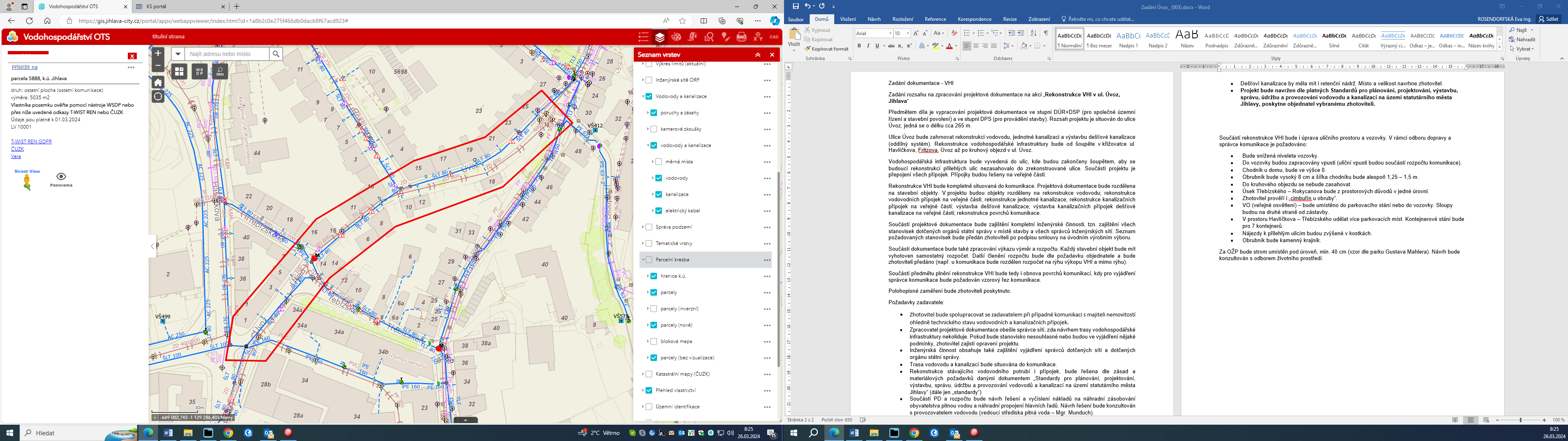 Ulice Úvoz bude zahrnovat rekonstrukci vodovodu, jednotné kanalizace a výstavbu dešťové kanalizace (oddílný systém), kompletní rekonstrukci veřejného osvětlení a všech komunikací. Rekonstrukce vodohospodářské infrastruktury bude od šoupěte v křižovatce ul. Havlíčkova, Fritzova, Úvoz až po kruhový objezd v ul. Úvoz. Vodohospodářská infrastruktura bude vyvedená do ulic, kde budou zakončeny šoupětem, aby se budoucí rekonstrukcí přilehlých ulic nezasahovalo do zrekonstruované ulice. Součástí projektu je přepojení všech stávajících přípojek. Přípojky budou řešeny na veřejné části. Přípojky budou s majiteli projednány během řešení přípravy PD (součást inženýrské činnosti). Rekonstrukce VHI bude kompletně situovaná do komunikace. Projektová dokumentace bude rozdělena na stavební objekty. V projektu budou objekty rozděleny na rekonstrukce vodovodu; rekonstrukce vodovodních přípojek na veřejné části; rekonstrukce jednotné kanalizace; rekonstrukce kanalizačních přípojek na veřejné části; výstavba dešťové kanalizace; výstavba kanalizačních přípojek dešťové kanalizace na veřejné části; rekonstrukce povrchů komunikace, veřejného osvětlení a při položení chráničky pro metropolitní sít (viz. přiložená příloha). Součástí projektové dokumentace bude zajištění kompletní inženýrské činnosti, tzn. zajištění všech stanovisek dotčených orgánů státní správy v místě stavby a všech správců inženýrských sítí. Doporučený seznam požadovaných stanovisek bude předán zhotoviteli po podpisu smlouvy na úvodním výrobním výboru. Součástí dokumentace bude také zpracování výkazu výměr a rozpočtu. Každý stavební objekt bude mít vyhotoven samostatný rozpočet. Další členění rozpočtu bude dle požadavku objednatele a bude zhotoviteli předáno (např. u komunikace bude rozdělen rozpočet na rýhu výkopu VHI a mimo rýhu). Součástí předmětu plnění rekonstrukce VHI bude tedy i obnova povrchů komunikací, kdy pro vyjádření správce komunikace bude požadován vzorový řez komunikace. Součástí PD bude rekonstrukce veřejného osvětlení a zpracovaní světelně technického výpočtu vč. posouzení rušivého světla.Dostupné polohopisné zaměření bude zhotoviteli poskytnuto. Požadavky zadavatele:Projektant osloví všechny majitele přípojek, aby je seznámil se záměrem města, a s majiteli projedná vhodné napojení přípojek a upozorní je na skutečnost, že přípojky po životnosti nebo z nevyhovujícího materiálu nebudou přepojeny. Jedná se o součást inženýrské činnosti. Zhotovitel bude spolupracovat se zadavatelem při případné komunikaci s majiteli nemovitostí ohledně technického stavu vodovodních a kanalizačních přípojek. Projektant dále prověří aktuální technický stav vodoměrných sestav jednotlivých nemovitostí. Na základě toho bude určeno, že buď dojde k výměně nevyhovujících armatur vodoměrné sestavy, nebo v případě neochoty majitele nemovitosti k provedení výměny vodoměrné sestavy, bude v rámci stavby osazena na přípojce vodoměrná šachta.Zpracovatel projektové dokumentace obešle správce sítí, zda návrhem trasy vodohospodářské infrastruktury nekoliduje. Pokud bude stanovisko nesouhlasné nebo budou ve vyjádření nějaké podmínky, zhotovitel zajistí opravení projektu. Trasa vodovodu a kanalizací bude situována do komunikace. Rekonstrukce stávajícího vodovodního potrubí i přípojek, bude řešena dle zásad a materiálových požadavků danými dokumentem „Standardy pro plánování, projektování, výstavbu, správu, údržbu a provozování vodovodů a kanalizací na území statutárního města Jihlavy“ (dále jen „standardy“)Součástí PD a rozpočtu bude návrh řešení a vyčíslení nákladů na náhradní zásobování obyvatelstva pitnou vodou a náhradní propojení hlavních řadů. Návrh řešení bude konzultován s provozovatelem vodovodu (vedoucí střediska pitná voda – Mgr. Munduch).Rekonstrukce jednotné kanalizace, požadovaný materiál bude navržen dle standard, projektant provede výpočty a stanoví světlost potrubí. Vzhledem ke stavu kanalizace, nešlo již pořídit kamerový záznam. Kanalizační přípojky budou na veřejné části navrženy jako plnostěnné o kruhové tuhosti SN10.  Dešťová kanalizace – projektant provede výpočty a stanoví světlost potrubí, navrhne vhodné řešení vpustí. Uliční vpusti budou součástí rozpočtu komunikace. Dešťová kanalizace by měla mít i retenční nádrž. Místo a velikost navrhne zhotovitel. Projekt bude navržen dle platných Standardů pro plánování, projektování, výstavbu, správu, údržbu a provozování vodovodu a kanalizací na území statutárního města Jihlavy, poskytne objednatel vybranému zhotoviteli.  Projekt bude navržen dle Manuálu designu mobiliáře a povrchů města Jihlavy. Projekt bude v souladu s „Požadované technické parametry na veřejné osvětlení pro město Jihlava od roku 2024“Součástí rekonstrukce VHI bude i úprava uličního prostoru a vozovky. V rámci odboru dopravy a správce komunikace je požadováno:Bude snížená niveleta vozovky v úseku Gorkého - Třebízského oproti dnešnímu stavu o cca 15 cm. Do vozovky budou zapracovány vpusti (uliční vpusti budou součástí rozpočtu komunikace).Obrubník bude vysoký 8 - 10 cm a šířka chodníku bude alespoň 1,9 m.Do kruhového objezdu se nebude zasahovat. Úsek Třebízského – Rokycanova bude mít chodník široký 1,25 m. Zhotovitel prověří i „cimbuří u obruby“.VO (veřejné osvětlení) – bude umístěno do svahu, popř. na konzulu do opěrné zdi (v úseku Rokycanova - Třebízského), nebo do vysazených chodníkových ploch v křižovatkách (úsek Třebízského – Havlíčkova). Sloupy budou na druhé straně od zástavby. V prostoru Havlíčkova – Třebízského bude maximalizován počet parkovacích míst. Je možné upravit prostor zvýšené křižovatkové plochy odlišné od zadání. Kontejnerové stání bude pro 7 kontejnerů. Křižovatkové plochy Úvoz – Rokycanova a Úvoz – Třebízského budou řešeny jako zvýšené s provedením dlážděním žulovými kostkami. Obrubník bude kamenný krajník, popř. kamenná obruba (použijí se stávající). Úsek Třebízského – Rokycanova bude mít chodník široký 1,25 m, bude diskutován na výrobním výboru, projektant prověří možnosti a navrhne nejvhodnější technické řešení. Za OŽP bude strom umístěn pod úroveň, min. 40 cm (vzor dle parku Gustava Mahlera). Návrh bude konzultován s odborem životního prostředí. PROJEKTOVÁ DOKUMENTACE BUDE ZPRACOVANÁ DLE PLATNÉ LEGISLATIVY. Standardy pro plánování, projektování, výstavbu, správu, údržbu a provozování vodovodu a kanalizací na území statutárního města Jihlavy, poskytne objednatel vybranému zhotoviteli, popřípadě jsou volně dostupné na internetové stránce:  https://www.jihlava.cz/assets/File.ashx?id_org=5967&id_dokumenty=560848  Zpracování projektové dokumentace bude vyžadovat spolupráci s provozovatelem vodovodu a kanalizací SLUŽBY MĚSTA JIHLAVY s.r.o. – divize VI (voda@smj.cz), spolupráci se správcem místních komunikací SLUŽBY MĚSTA JIHLAVY s.r.o. (duba@smj.cz) a za veřejné osvětlení (munduch@smj.cz).   DÚR+DSP (pro záměr):Forma odevzdání: 3x v tištěné podobě a 1x v elektronické podobě ve formátu *.PDF   + situace pro udělení souhlasu dle §184a zákona č. 183/2006 Sb., o územním plánování a stavebním řádu (dále též jako „stavební zákon“), dle počtu dotčených vlastníků budou předány zpracovateli inženýrské činnosti (projednání s vlastníky).Zpracováno bude včetně inženýrské činnosti – projednání zajištění vyjádření od dotčených orgánů státní správy a od správců sítí. Žádost o vydání společného územního rozhodnutí a stavebního povolení podá objednatel na základě všech předaných dokumentů.  DPS: Forma odevzdání: 6x v tištěné podobě a 1x v elektronické podobě ve formátu *.PDF a *.DWG na USB disku. Vypracování projektu pro výběr zhotovitele v souladu se stavebním zákonem v rozsahu a obsahu vyhlášky č. 499/2006 Sb., o dokumentaci staveb ve znění vyhlášky č. 405/2017 Sb., včetně zapracování podmínek povolení stavby a dále v souladu se zákonem č. 254/2001 Sb., o vodách a o změně některých zákonů (vodní zákon), ve znění pozdějších předpisů a zákonem č. 274/2001 Sb., o vodovodech a kanalizacích pro veřejnou potřebu a o změně některých zákonů (zákon o vodovodech a kanalizacích), v platném znění a zákona č. 134/2016 Sb., o zadávání veřejných zakázkách v platném znění.Zpracován bude výkaz výměr, soupis prací a položkový rozpočet. AUTORSKÝ DOZOR:Výkon autorského dozoru dle podmínek SOD.Zhotovitel zajistí minimálně 2 výrobní výbory k projektové dokumentaci. Dostupné geodetické zaměření bude zhotoviteli poskytnuto, stejně jako stávající trasa vodovodního přivaděče, a to ve formátu dwg.Přílohou pro zpracování je malá územní studie Útvaru městského architekta, která je pro zpracování závazná. P L N Á   M O Cudělená dle ustanovení § 441 a následujících zákona č. 89/2012 Sb. – občanský zákoníkv platném znění. 40/1964 Sb., občanský zákoník Zákon č. 40/1964 Sb., občanský zákoníkZmocnitel:			Statutární město JihlavaSídlo, adresa:			Masarykovo nám. 97/1, 586 01 JihlavaZastoupený:			Radkem Popelkou, MBA, náměstkem primátoraIČO: 			002 86 010DIČ:			CZ00286010Zmocněnec:			LB projekt s.r.o.Sídlo, adresa:			Mojmírovo náměstí 3105/6a, 612 00 BrnoZastoupený:			Ing. Františkem Lazárkem, DiS - jednatelemIČO			29262747DIČ:			CZ29262747Níže podepsaný zmocnitel:  Statutární město Jihlavazmocňuje touto plnou mocí firmu LB projekt s.r.o. zástupce Ing. Františka Lazárka, aby jej zastupovala v rámci inženýrské činnosti při zajištění dokladové části potřebné pro vydání sloučeného územního a stavebního povolení dále při zajištění vydání ostatních rozhodnutí na akci:„Obnova VHI včetně kompletníúpravy uličního prostoru v ul. Úvoz, Jihlava“Zmocněnec je oprávněn vykonávat veškeré úkony, zejména přijímat doručované písemnosti, podávat návrhy a žádosti, provádět veškeré úkony jménem a na účet zmocnitele při činnostech vykonávaných za účelem zajištění společného územního a stavebního povolení, jednat ve všech věcech se správními orgány. Zmocněnec má právo v rámci oprávnění jmenovat svého zástupce. Plná moc se nevztahuje na podepisování smluv a podání žádosti o společné územní a stavební povolení.Zmocnitel: Radek Popelka, MBA, náměstek primátoraV Jihlavě dne: 8.7.2024Zmocněnec: LB projekt s.r.o.V Brně dne: 2.7.2024Objednatel:Statutární město Jihlava Adresa sídla:Masarykovo nám. 97/1, 586 01 JihlavaZastoupený:Radkem Popelkou, MBA, náměstkem primátoraIČO:00286010DIČ:CZ00286010Zhotovitel:LB projekt s.r.o.Adresa sídla:Mojmírovo náměstí 3105/6a, 612 00 BrnoZastoupený:Ing. Františkem Lazárkem, DiS., jednatelemIČO:29262747DIČ:CZ29262747Předmět plněníCena bez DPH Dokumentace pro společné územní řízení a stavební povolení (pro záměr)280 000,-Dokumentace pro provádění stavby189 000,-Inženýrská činnost15 000,-Rozpočet a výkaz výměr35 000,-Autorský dozor30 000,-Cena celkem bez DPH549 000,-Cena celkem včetně DPH664 290,-